 Vem requerer que seja autorizada a restituição da importância de R$ (_________________________)_____________________________________________________________________________________ ____________________________________________________________________________________.cujo pagamento _________________________________________  ( indevido , a maior ou em duplicidade )                                              foi efetuado no _____________________________ ( Banco / Agência ) em  _____/_________/______(Data ).Declaro serem verdadeiras as informações prestadas, estando ciente das penalidades previstas em Lei para o caso de declarações inexatas.Nestes termos, solicito deferimento.Rio de Janeiro, ____/____/________.Assinatura: __________________________________________________ (RG/CPF):______________________                                                            (igual ao documento)                                                                                                              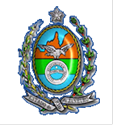                  SOLICITAÇÃO DE RESTITUIÇÃO DE INDÉBITO         SECRETARIA DE ESTADO DE FAZENDA DO ESTADO DO RIO DE JANEIRODados do SolicitanteDados do SolicitanteDados do SolicitanteNome CompletoNome CompletoTelefone(     )Endereço - BairroCEPMunicípioe-mailCPF/CNPJTelefone Celular(     )Forma de restituição solicitadaForma de restituição solicitadaForma de restituição solicitadaForma de restituição solicitadaForma de restituição solicitadaForma de restituição solicitadaForma de restituição solicitadaForma de restituição solicitadaForma de restituição solicitadaForma de restituição solicitadaForma de restituição solicitadaForma de restituição solicitadaForma de restituição solicitadaForma de restituição solicitadaForma de restituição solicitadaForma de restituição solicitadaForma de restituição solicitadaForma de restituição solicitadaForma de restituição solicitadaForma de restituição solicitadaForma de restituição solicitadaForma de restituição solicitadaForma de restituição solicitadaForma de restituição solicitada (   ) Em minha conta corrente                                        (    ) Crédito do Imposto na escrita fiscal (   ) Em minha conta corrente                                        (    ) Crédito do Imposto na escrita fiscal (   ) Em minha conta corrente                                        (    ) Crédito do Imposto na escrita fiscal (   ) Em minha conta corrente                                        (    ) Crédito do Imposto na escrita fiscal (   ) Em minha conta corrente                                        (    ) Crédito do Imposto na escrita fiscal (   ) Em minha conta corrente                                        (    ) Crédito do Imposto na escrita fiscal (   ) Em minha conta corrente                                        (    ) Crédito do Imposto na escrita fiscal (   ) Em minha conta corrente                                        (    ) Crédito do Imposto na escrita fiscal (   ) Em minha conta corrente                                        (    ) Crédito do Imposto na escrita fiscal (   ) Em minha conta corrente                                        (    ) Crédito do Imposto na escrita fiscal (   ) Em minha conta corrente                                        (    ) Crédito do Imposto na escrita fiscal (   ) Em minha conta corrente                                        (    ) Crédito do Imposto na escrita fiscal (   ) Em minha conta corrente                                        (    ) Crédito do Imposto na escrita fiscal (   ) Em minha conta corrente                                        (    ) Crédito do Imposto na escrita fiscal (   ) Em minha conta corrente                                        (    ) Crédito do Imposto na escrita fiscal (   ) Em minha conta corrente                                        (    ) Crédito do Imposto na escrita fiscal (   ) Em minha conta corrente                                        (    ) Crédito do Imposto na escrita fiscal (   ) Em minha conta corrente                                        (    ) Crédito do Imposto na escrita fiscal (   ) Em minha conta corrente                                        (    ) Crédito do Imposto na escrita fiscal (   ) Em minha conta corrente                                        (    ) Crédito do Imposto na escrita fiscal (   ) Em minha conta corrente                                        (    ) Crédito do Imposto na escrita fiscal (   ) Em minha conta corrente                                        (    ) Crédito do Imposto na escrita fiscal (   ) Em minha conta corrente                                        (    ) Crédito do Imposto na escrita fiscal (   ) Em minha conta corrente                                        (    ) Crédito do Imposto na escrita fiscal (   ) Depósito na conta corrente do meu procurador (   ) Depósito na conta corrente do meu procurador (   ) Depósito na conta corrente do meu procurador (   ) Depósito na conta corrente do meu procurador (   ) Depósito na conta corrente do meu procurador (   ) Depósito na conta corrente do meu procurador (   ) Depósito na conta corrente do meu procurador (   ) Depósito na conta corrente do meu procurador (   ) Depósito na conta corrente do meu procurador (   ) Depósito na conta corrente do meu procurador (   ) Depósito na conta corrente do meu procurador (   ) Depósito na conta corrente do meu procurador (   ) Depósito na conta corrente do meu procurador (   ) Depósito na conta corrente do meu procurador (   ) Depósito na conta corrente do meu procurador (   ) Depósito na conta corrente do meu procurador (   ) Depósito na conta corrente do meu procurador (   ) Depósito na conta corrente do meu procurador (   ) Depósito na conta corrente do meu procurador (   ) Depósito na conta corrente do meu procurador (   ) Depósito na conta corrente do meu procurador (   ) Depósito na conta corrente do meu procurador (   ) Depósito na conta corrente do meu procurador (   ) Depósito na conta corrente do meu procuradorInformações para créditoInformações para créditoInformações para créditoInformações para créditoInformações para créditoInformações para créditoInformações para créditoInformações para créditoInformações para créditoInformações para créditoInformações para créditoInformações para créditoInformações para créditoInformações para créditoInformações para créditoInformações para créditoInformações para créditoInformações para créditoInformações para créditoInformações para créditoInformações para créditoInformações para créditoInformações para créditoInformações para créditoBancoBancoBancoBancoBancoBancoBancoBancoAgênciaAgênciaAgênciaAgênciaAgênciaAgênciaAgênciaAgênciaConta CorrenteConta CorrenteConta CorrenteConta CorrenteConta CorrenteConta CorrenteConta CorrenteConta Corrente* não usar conta poupança.* não usar conta poupança.* não usar conta poupança.* não usar conta poupança.* não usar conta poupança.* não usar conta poupança.* não usar conta poupança.* não usar conta poupança.* não usar conta poupança.* não usar conta poupança.* não usar conta poupança.* não usar conta poupança.* não usar conta poupança.* não usar conta poupança.* não usar conta poupança.* não usar conta poupança.* não usar conta poupança.* não usar conta poupança.* não usar conta poupança.* não usar conta poupança.* não usar conta poupança.* não usar conta poupança.* não usar conta poupança.* não usar conta poupança.* se conta conjunta e se for 2º titular, usar dados do 1º titular + procuração específica* se conta conjunta e se for 2º titular, usar dados do 1º titular + procuração específica* se conta conjunta e se for 2º titular, usar dados do 1º titular + procuração específica* se conta conjunta e se for 2º titular, usar dados do 1º titular + procuração específica* se conta conjunta e se for 2º titular, usar dados do 1º titular + procuração específica* se conta conjunta e se for 2º titular, usar dados do 1º titular + procuração específica* se conta conjunta e se for 2º titular, usar dados do 1º titular + procuração específica* se conta conjunta e se for 2º titular, usar dados do 1º titular + procuração específica* se conta conjunta e se for 2º titular, usar dados do 1º titular + procuração específica* se conta conjunta e se for 2º titular, usar dados do 1º titular + procuração específica* se conta conjunta e se for 2º titular, usar dados do 1º titular + procuração específica* se conta conjunta e se for 2º titular, usar dados do 1º titular + procuração específica* se conta conjunta e se for 2º titular, usar dados do 1º titular + procuração específica* se conta conjunta e se for 2º titular, usar dados do 1º titular + procuração específica* se conta conjunta e se for 2º titular, usar dados do 1º titular + procuração específica* se conta conjunta e se for 2º titular, usar dados do 1º titular + procuração específica* se conta conjunta e se for 2º titular, usar dados do 1º titular + procuração específica* se conta conjunta e se for 2º titular, usar dados do 1º titular + procuração específica* se conta conjunta e se for 2º titular, usar dados do 1º titular + procuração específica* se conta conjunta e se for 2º titular, usar dados do 1º titular + procuração específica* se conta conjunta e se for 2º titular, usar dados do 1º titular + procuração específica* se conta conjunta e se for 2º titular, usar dados do 1º titular + procuração específica* se conta conjunta e se for 2º titular, usar dados do 1º titular + procuração específica* se conta conjunta e se for 2º titular, usar dados do 1º titular + procuração específicaDocumentos(   ) Documento de identidade do signatário da petição. *(   ) Guias de recolhimento a serem restituídas (no caso de pagamento em duplicidade, apresentar as duas guias).(   ) Procuração, quando for o caso, com firma reconhecida e com poderes para representar junto ao Poder          Público. *(   ) Comprovação dos dados bancários: cópia do cartão de débito, cheque ou documento equivalente, que contenha agência (Ag) e conta (Cc) do banco, e nome do requerente (cópia simples).* apresentar (original e cópia) ou (cópia autenticada)